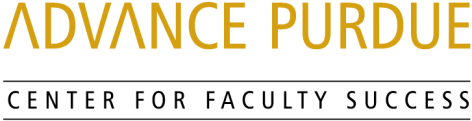 Faculty Advancement, Success and Tenure (FAST)AgendaFebruary 23, 20169:00 – 9:10		Welcome, Introductions, and Orientation to FAST9:10 – 9:50		Mentoring and Managing Graduate StudentsLinda Mason, Associate Dean, Graduate School and Professor, Entomology, College of Agriculture Levon Esters, Associate Professor, Youth Development & Agricultural Education, College of Agriculture9:50 – 10:00		Questions and Answers10:00 – 10:10		Small Group Discussion10:10 – 10:15		Wrap- UpUpcoming EventsMarch 22, 2016		Department Heads’ Expectations for Faculty	STEW 278Bernie Engel, Department Head and Professor of Agricultural and Biological Engineering, Colleges of Agriculture and Engineering Liz Topp, Department Head and Professor of Industrial and Physical Pharmacy, Dane O. Kildsig Chair in Industrial and Physical Pharmacy, College of Pharmacywww.purdue.edu/dp/advance 